Сессия № 31                        Решение № 299                16 февраля 2022 годаО внесении изменений в решение Собрания депутатов от 23.09.2020 г. № 133 «Об утверждения Положения о порядке управления и распоряжения имуществом, находящимся в муниципальной собственности Звениговского муниципального района Республики Марий Эл»                                                   (в ред. решения от 27.01.2021 года № 188)В соответствии с постановлением Правительства Республики Марий Эл от 14.01.2022 года № 7 «О внесении изменений в постановление Правительства Республики Марий Эл от 29 ноября 2008 года № 320», Собрание депутатов Звениговского муниципального района Республики Марий ЭлРЕШИЛО:1. Внести в пункт 4.3. Положения о порядке управления и распоряжения имуществом, находящимся в муниципальной собственности Звениговского муниципального района Республики Марий Эл, утвержденным решением Собрания депутатов от 23.09.2020 г. № 133 «Об утверждении Положения о порядке управления и распоряжения имуществом, находящимся в муниципальной собственности Звениговского муниципального района Республики Марий Эл»,  следующие изменения:а) в абзаце первом слова «абзацем вторым» заменить словами «абзацами вторым и третьим»;б) дополнить абзацем третьим следующего содержания:«В случаях, связанных с арендой зданий, строений, сооружений, нежилых помещений, движимого имущества, находящихся в муниципальной собственности Звениговского муниципального района Республики Марий Эл, включенных в утвержденный постановлением Администрации Звениговского муниципального района Республики Марий Эл от 18 декабря 2020 года № 1161 перечень муниципального имущества Звениговского муниципального района Республики Марий Эл, свободного от прав третьих лиц (за исключением права хозяйственного ведения, права оперативного управления, а также имущественных прав субъектов малого и среднего предпринимательства), предусмотренного частью 4 статьи 18 Федерального закона от 24 июля 2007 г. N 209-ФЗ «О развитии малого и среднего предпринимательства в Российской Федерации», пересмотр годовой арендной платы в течение первых пяти лет аренды в связи с изменением уровня инфляции не осуществляется.».2. Настоящее решение вступает в силу после официального опубликования в газете муниципального учреждения «Редакция Звениговской районной газеты «Звениговская неделя» и размещения на сайте Звениговского муниципального района Республики Марий Эл в информационно-телекоммуникационной сети «Интернет».Глава Звениговского муниципального района,Председатель Собрания депутатов                                            Н.В. Лабутина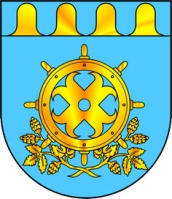 ЗВЕНИГОВО МУНИЦИПАЛ РАЙОНЫН  ДЕПУТАТ – ВЛАКЫН ПОГЫНЫН  ШЫМШЕ СОЗЫВШЕСОБРАНИЕ ДЕПУТАТОВ ЗВЕНИГОВСКОГО МУНИЦИПАЛЬНОГО РАЙОНАСЕДЬМОГО СОЗЫВА